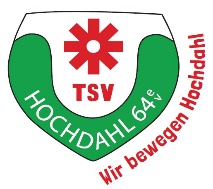 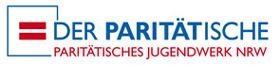 Ferienspaß(8-12 Jahre)  „starkes Team“ Jungenprojekt(für Jungs von 8 - 12 Jahre)13.07-17.07.202010.00 – 16.00 Uhr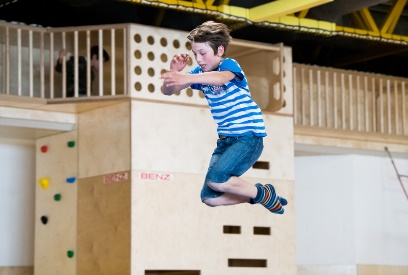 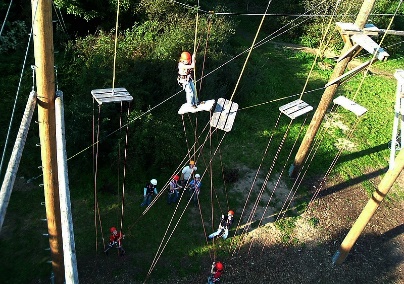 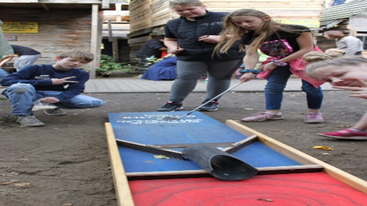 Hallo Jungs, bei uns gibt es wieder einmal eine ganze Woche mit viel Spaß, extra für Jungs. Kräftemessen, Abenteuer erleben und tollen Aktionen. Wir besuchen den Abenteuerspielplatz in Düsseldorf, lernen einzigartige Kampfspiele kennen und erklimmen den Hochseilgarten. Meldet euch schnell an, denn es gibt nur 12 Plätze!Gebühr:  35,00 €Anmeldung beim TSV Hochdahl 64 e. V.Kinder- und JugendzentrumSedentaler Straße 105 40699 ErkrathAnsprechpartner: Taha MansourTel: 02104/42622Anmeldungen persönlich ab 12.00 Uhrwww.tsvhochdahl.de/jugendzentrum